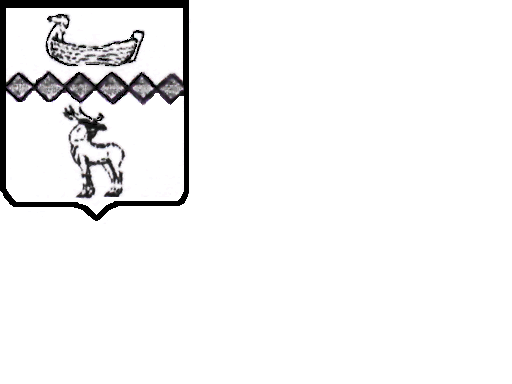 Российская ФедерацияНовгородская областьАДМИНИСТРАЦИЯ ПАРФИНСКОГО МУНИЦИПАЛЬНОГО РАЙОНАП О С Т А Н О В Л Е Н И Еот 09.12.2014 № 794р.п. ПарфиноВ соответствии с Федеральным законом от 06 октября 2003 года № 131-ФЗ «Об общих принципах организации местного самоуправления в Российской Федерации», Федеральным законом от 13 марта 2006 года № 38-ФЗ «О рекламе», Уставом Парфинского муниципального района и в целях оптимизации рекламного и информационного пространства на территории Парфинского муниципального района Администрация муниципального района  ПОСТАНОВЛЯЮ:1. Утвердить прилагаемое Положение о комиссии по разработке схемы размещения рекламных конструкций на территории Парфинского муниципального района и внесению в неё изменений.2. Создать комиссию  по разработке схемы размещения рекламных конструкций на территории Парфинского муниципального района и внесению в неё изменений (далее - Комиссия) в прилагаемом составе.3. Комиссии разработать схему размещения рекламных конструкций на территории Парфинского муниципального района до 01.03.2015 года.          4. Опубликовать постановление в периодическом печатном издании «Парфинский Вестник» и на официальном сайте Администрации Парфинского муниципального района  в информационно-телекоммуникационной сети «Интернет».Глава муниципального района        Н.В.ХатунцевПриложение №1 к постановлению Администрации  муниципального района  от 09.12.2014 №794ПОЛОЖЕНИЕо Комиссии по разработке схемы размещения рекламныхконструкций на территории Парфинского муниципального района ивнесению в неё изменений1.Общие положения 1.1. Комиссия по разработке схемы размещения рекламных конструкций на территории Парфинского муниципального района и внесению в неё изменений (далее - Комиссия) создается в целях обеспечения единой политики в области распространения наружной рекламы на территории Парфинского муниципального района, для определения мест размещения рекламных конструкций с учетом внешнего архитектурного облика сложившейся застройки, градостроительных норм и правил, требований безопасности.1.2. Комиссия в своей деятельности руководствуется Градостроительным кодексом Российской Федерации, Федеральным законом от 06 октября 2003 года № 131-ФЗ «Об общих принципах организации местного самоуправления в Российской Федерации», Федеральным законом от 13 марта 2006 года               № 38-ФЗ «О рекламе», иными федеральными законами и нормативными правовыми актами Российской Федерации, постановлениями и распоряжениями Правительства Новгородской области, устанавливающими требования, предъявляемые к наружной рекламе, Уставом Парфинского муниципального района, муниципальными нормативными правовыми актами и настоящим Положением.2. Порядок образования и состав Комиссии 2.1. Состав Комиссии утверждается постановлением Администрации муниципального района.2.2. Комиссия состоит из председателя, заместителя председателя, секретаря и членов Комиссии.2.3. Организационное обеспечение деятельности Комиссии осуществляет отдел дорожного хозяйства, строительств и жизнеобеспечения Администрации муниципального района.3. Основные задачи и функции Комиссии 3.1. Основными задачами Комиссии являются:разработка проекта Схемы размещения рекламных конструкций на территории Парфинского муниципального района на земельных участках независимо от форм собственности, а также на зданиях или ином недвижимом имуществе, находящихся в собственности Новгородской области  или муниципальной собственности (далее - Схема);предварительное согласование проекта Схемы и вносимых в нее изменений с департаментом архитектуру и градостроительной политики  Новгородской области.3.2.  Комиссия в соответствии с возложенными на нее задачами осуществляет следующие функции:анализ фактического размещения рекламных конструкций на территории муниципального района на соответствие размещения рекламных конструкций требованиям ГОСТ Р 52044-2003 «Наружная реклама на автомобильных дорогах и территориях городских и сельских поселений. Общие технические требования к средствам наружной рекламы. Правила размещения», требованиям нормативных актов по безопасности движения транспорта,  документам территориального планирования, на соблюдение внешнего архитектурного облика сложившейся застройки, градостроительных норм и правил, требований безопасности;прием и рассмотрение предложений от заинтересованных физических и юридических лиц, от членов Комиссии  по вопросам систематизации мест размещения рекламных конструкций, типов и видов рекламных конструкций,  с учетом требований действующего законодательства, с целью дальнейшего включения их в Схему;анализ предложений от заинтересованных физических и юридических лиц, от членов Комиссии  по вопросам содержания в Схеме карт размещения рекламных конструкций с указанием  типов и видов рекламных конструкций, площади информационных полей, технических характеристик рекламных конструкций;окончательное определение мест размещения, типов и видов рекламных конструкций в Схеме с учетом фактического размещения рекламных конструкций и поступивших предложений;представление проекта Схемы в Администрацию муниципального района для направления на предварительное согласование в департамент архитектуру и градостроительной политики  Новгородской области в соответствии с Постановлением Правительства Новгородской области от 31.01.2014 № 42 «Об утверждении Порядка предварительного согласования схем размещения рекламных конструкций на территории Новгородской области»;организация и проведение работ по внесению изменений в Схему размещения рекламных конструкций в соответствии с частью 5.8 статьи 19 Федерального закона от 13 марта 2006 года №38-ФЗ « О рекламе» и настоящим Положениемпредставление проекта Схемы Главе муниципального района для принятия решения об утверждении.4. Порядок работы Комиссии4.1. Заседания Комиссии проводятся по мере необходимости.4.2. Заседание Комиссии является правомочным при участии в  нем не менее половины численного состава Комиссии.4.3. Решения на заседаниях Комиссии принимаются открытым голосованием  большинством голосов присутствующих на заседании членов Комиссии. Каждый  член Комиссии обладает правом одного голоса. При равенстве голосов принятым  считается решение, за которое проголосовал председательствующий на заседании.4.4.  Заседания Комиссии оформляются протоколом. Протокол составляется  секретарем, подписывается председателем Комиссии, а в его отсутствие - заместителем председателя, и направляется всем членам  Комиссии для ознакомления. В протокол вносится особое мнение, высказанное на  заседании любым членом Комиссии.4.5. Решения Комиссии, выработанные в отношении предложений, замечаний и дополнений по Схеме, являются основанием для разработки Схемы.5. Права и обязанности председателя Комиссии 5.1. Председатель Комиссии обязан:руководить, организовывать и контролировать деятельность Комиссии;распределять обязанности между членами Комиссии;вести заседания Комиссии;утверждать план работы Комиссии и подписывать протоколы заседаний Комиссии.5.2. Председатель Комиссии имеет право:вносить дополнения в план работы Комиссии в целях решения вопросов, возникающих в ходе деятельности Комиссии;требовать своевременного выполнения членами Комиссии решений, принятых на заседаниях Комиссии;снимать с обсуждения вопросы, не касающиеся повестки  дня, утвержденной  планом работы Комиссии, а также замечания, предложения  и дополнения, с которыми не ознакомлены члены Комиссии;давать поручения членам Комиссии для доработки (подготовки) документов (материалов), необходимых для внесения изменений в Схему;созывать в случае необходимости внеочередное заседание Комиссии.6. Права и обязанности заместителя председателя Комиссии6.1. Заместитель председателя Комиссии обязан:организовывать проведение заседаний Комиссии;контролировать своевременное поступление от членов  Комиссии (не позднее чем за три рабочих дня до даты заседания  Комиссии) замечаний, предложений по внесению изменений в Схему;представлять членам Комиссии проект Схемы с учетом внесенных замечаний, предложений и дополнений не позднее чем  за один рабочий день до очередного заседания Комиссии;исполнять обязанности председателя Комиссии в случае отсутствия председателя Комиссии.6.2. Заместитель председателя Комиссии имеет право:откладывать рассмотрение замечаний, предложений и дополнений, поступивших от членов Комиссии с нарушением срока, указанного в пункте 6.1. настоящего Положения, до следующего совещания.7. Права и обязанности секретаря Комиссии7.1. Секретарь Комиссии:ведет протокол заседания Комиссии;представляет протокол для подписания председателю Комиссии, а в его отсутствие – заместителю председателя, в течение пяти дней после проведенного заседания  и  направляет  его каждому члену Комиссии;осуществляет сбор замечаний и предложений членов Комиссии для рассмотрения на очередном заседании;извещает всех членов Комиссии о дате заседания и обеспечивает материалами, необходимыми для очередного заседания не менее чем за два дня до начала заседания. 8. Права и обязанности членов Комиссии 8.1. Члены Комиссии обязаны:принимать участие в разработке плана работы Комиссии;участвовать в обсуждении и голосовании рассматриваемых вопросов на заседаниях Комиссии;своевременно выполнять все поручения председателя Комиссии.8.2. Члены Комиссии имеют право:высказывать замечания, предложения и дополнения, касающиеся подготовки  проекта Схемы в письменном или устном виде, со ссылкой на конкретные статьи нормативных правовых актов Российской Федерации, законов Новгородской области, муниципальных нормативных правовых актов;высказывать особое мнение с обязательным внесением его в протокол заседания.  Приложение № 2к постановлению Администрации                                                                               муниципального района                                                                        от 09.12. 2014  №794СОСТАВКомиссии по разработке схемы размещения рекламных конструкцийна территории Парфинского муниципального района и внесениюв неё измененийОб утверждении Положения о комиссии по разработке схемы размещения рекламных конструкций на территории Парфинского муниципального района и внесению в неё измененийГордеев О.В.-первый заместитель Главы администрации муниципального района, председатель комиссии;Литосова М.П.- заведующая отделом дорожного хозяйства, строительства  и жизнеобеспечения Администрации муниципального района, заместитель председателя комиссии;Петров А.В.- ведущий служащий отдела дорожного хозяйства, строительства  и жизнеобеспечения Администрации муниципального района, секретарь комиссии;Члены комиссии:Григорьев Ю.В.- Глава Администрации Полавского сельского  поселения (по согласованию);Астратов Ю.В.- начальник ОГИБДД ОМВД РФ по Парфинскому району (по согласованию)Дементьев В.В.- Глава Администрации Парфинского городского поселения (по согласованию);Степанов Б.А.- Глава Администрации Федорковского поселения (по согласованию);Брюсов В.В.- председатель комитета культуры и спорта муниципального района;Чернова Е.Н.- заведующая отделом по управлению муниципальным имуществом  Администрации муниципального района.